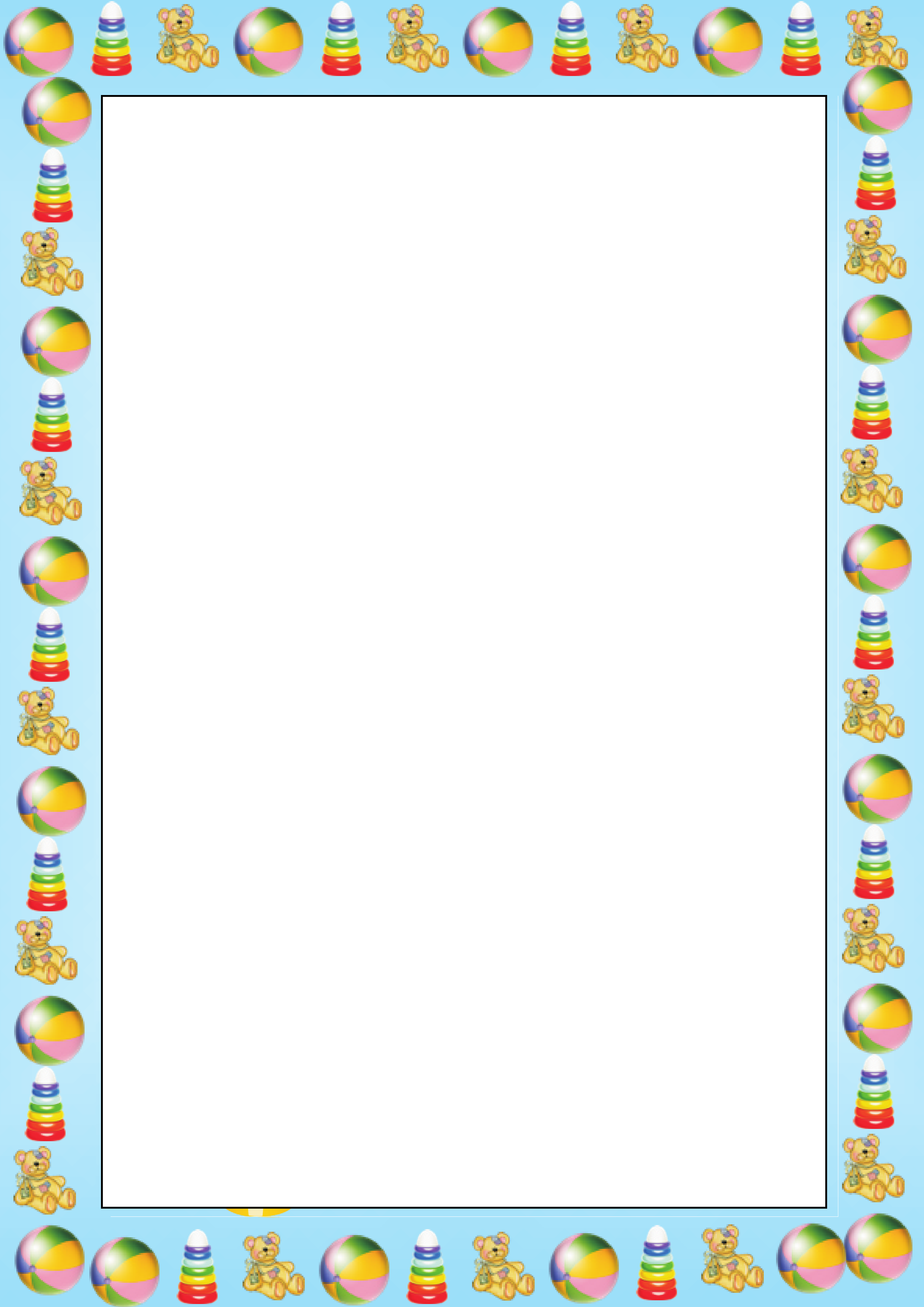 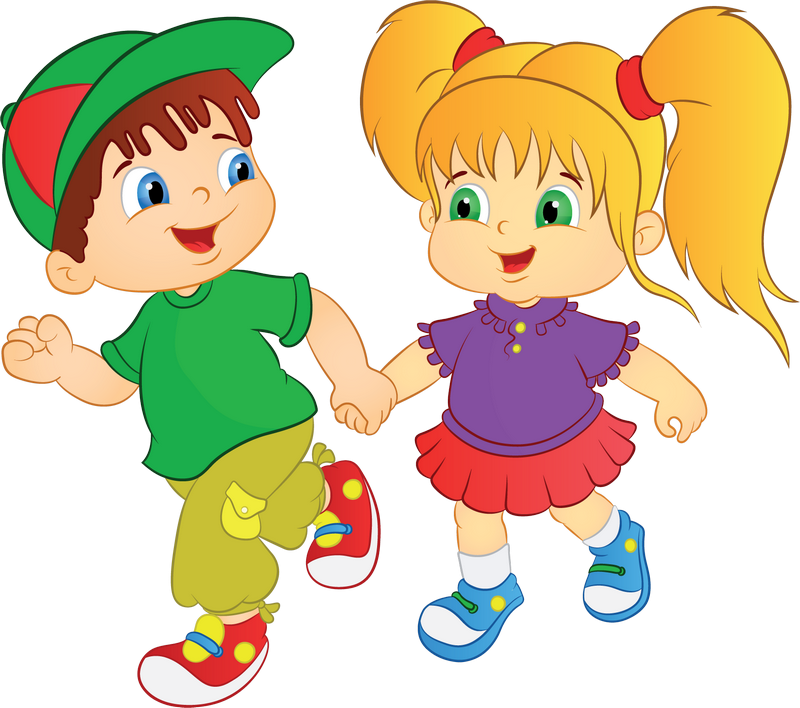 В годовалом возрасте малыш должен произносить около десяти легких слов и знать названия двух сотен предметов, понимать речь, обращенную к нему и реагировать на слова.Уже в два года ребенок строит фразы и простые предложения, пользуется местоимениями  и прилагательными, а его словарный запас растет как минимум до пятидесяти слов, но специалисты ожидают от него как минимум ста слов.Более сложные предложения с использованием двух-трех сотен слов ребенок начинает строить в два с половиной года, начав использовать шипящие звуки. Уже в три года малыш должен говорить объединенными по смыслу предложениями, правильно употребляя местоимения, наречия и прилагательные.Рамки, учитываемые нормами развития, достаточно гибкие. Если в год ребенок еще не говорит десяти слов, а только семь, не стоит бить тревогу. Причем мальчики могут отставать от девочек на 4-5 месяцев.До 2,5 лет словами можно считать не только полноценные (к примеру, «мама»), но и «малышковые» слова «би-би», «куп-куп» и прочие. Но, если ребенок в возрасте 2,5 лет еще не пытается строить фразы из трех-четырех слов, это является поводом для волнений. Внимательные специалисты могут выявить задержку речевого развития в раннем периоде.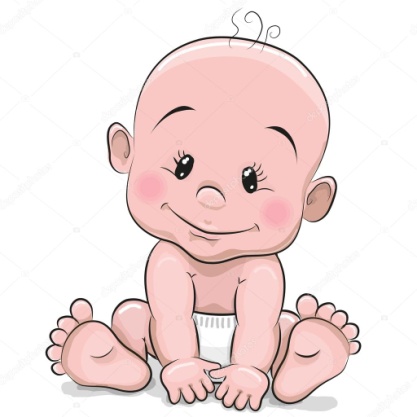 Основные признаки  задержки речевого развития4 месяцаРебенок в 4 месяца не реагирует на жесты родителей, не улыбается и не оживляется, когда с ним разговаривает мама.8-9 месяцевРебенок в 8-9 месяцев не начинает лепетать.1.5 годане говорит  простых слов;не знает собственного имени и названий окружающих предметов;не может выполнить самые простые просьбы родителей;Ребенок имеет трудности с жеванием или сосанием.2 годаРебенок в два года не пытается выучить новые слова и повторяет только отдельные, не связанные слова.2.5 годаимеет словарный запас менее двадцати слов и словоподражаний;не знает названий частей тела и окружающих предметов;не может указать на знакомый предмет по просьбе родителей или принести предмет, находящийся вне поле его зрения;не умеет составлять простые фразы из двух слов.3 годаТрехлетний ребенок говорит так неразборчиво, что даже родители с трудом могут его понять, не говорит простых предложений, не понимает простых рассказов и объяснений. Говорит слишком быстро, не проговаривая окончаний слов, или, наоборот, слишком медленно.Ребенок постоянно зеркально повторяет слова и фразы, которые говорят при нем взрослые (даже если говорит к месту).У ребенка любого возраста все время приоткрыт рот или отмечается повышенное слюноотделение без явных на то причин. Заметив, что речевое развитие малыша не соответствует норме для его возраста, следует срочно обратиться к специалистам. Если начать коррекцию расстройства в раннем возрасте, уже к школе ребенок ничем не будет отличаться от сверстников.Учитель-логопед Кожара Юлия Сергеевна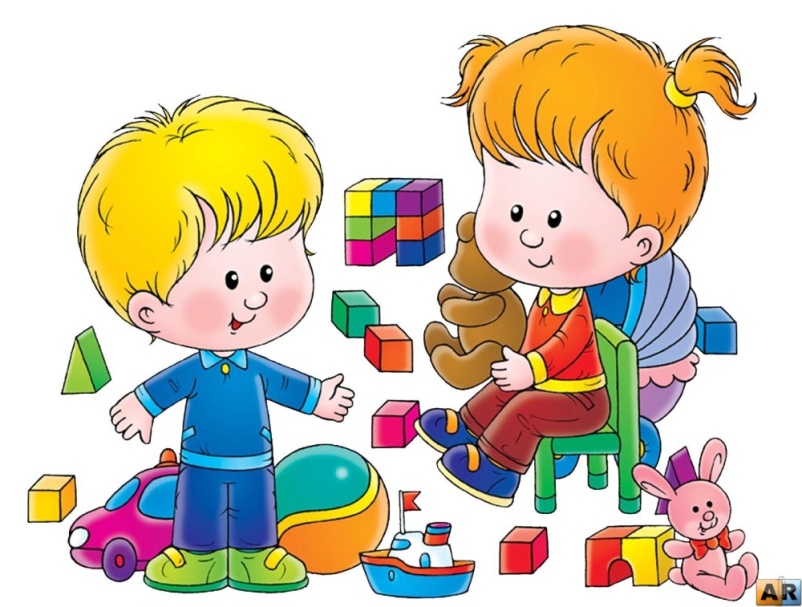 